Drogi Rodzicu, Drogi Przedszkolakuzapraszam do wspólnej zabawy!Środa: 07.04.2021r. Temat: Na wiejskim podwórkuCele ogólne: rozwijanie sprawności manualnej, inwencji twórczej rozwijanie sprawności fizycznej. 1. Opowiadanie na podstawie zdjęćPrzedszkolaku przyjrzyj się obrazkom i opowiedz mamie co dzieje się z mąką otrzymaną ze zbóż.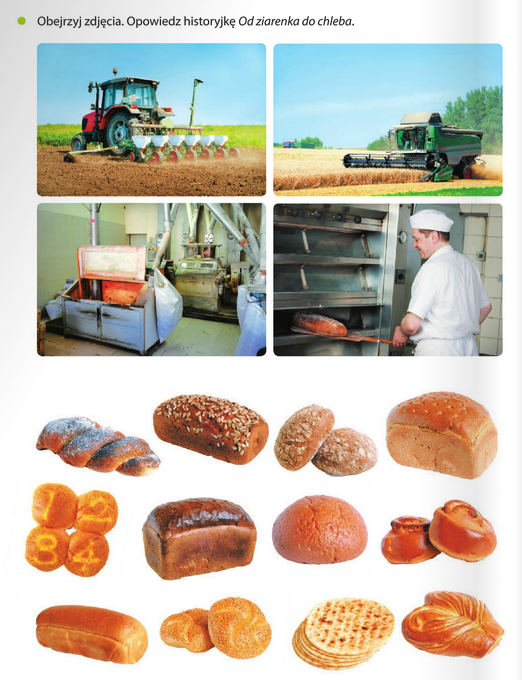 2. Zabawa ruchowa. • Zabawa Przestraszone kurczątko. Dziecko – kurczątko – swobodnie porusza się w różnych kierunkach pokoju. Na hasło: Uwaga, kot! Ucieka do kurnika, wyznaczonego miejsca w pokoju, wydając odgłosy: pi, pi, pi. Hasło: Nie ma kota – jest sygnałem do ponownego ruchu. 3. Na wiejskim podwórku – twórcza zabawa plastyczna. Kolejną propozycją zabawy jest wykonanie na dużym arkuszu kartonu swojego podwórka ze zwierzętami, wykorzystując różnorodne materiały plastyczne dostępne w domu, np.:. bibułę,               papier kolorowy, sylwety zwierząt wycięte z kolorowych gazet, flamastry, farby, itp.4. Zabawa,, Ile głosek ?”Dzielenie nazw zwierząt przedstawionych na obrazkach na głoski. Rysowanie pod obrazkami tylu kresek, z ilu głosek składają się ich nazwy- karta pracy, cz. 3, s. 72.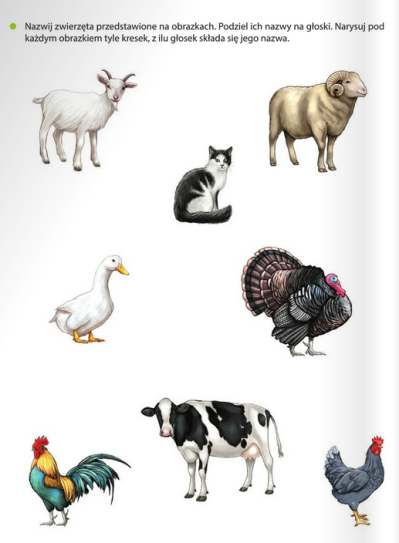 5. ,, Kolorowe wstążki”- ćwiczenia ruchowe.Rodzicu… przygotuj dla siebie i dziecka wstążki o długości 50–70 cm, włącz dowolny utwór muzyki poważnej. Następnie stańcie w lekkim rozkroku i wyrażajcie muzykę ruchem - płynnie manipulując wstążkami:– wymachy ramion w przód i w tył z uginaniem nóg w kolanach – krążenia ramion z zataczaniem kół, na zmianę: prawym ramieniem, lewym, przed sobą, z boku tułowia, nad głową – przysiady z ramionami wyciągniętymi w przód (wstążki dotykają podłogi) – skłony boczne tułowia z ramionami rozłożonymi w bok (wstążki dotykają podłogi) – skręty tułowia z ramionami rozłożonymi w bok – obroty dookoła własnej osi z ramionami wyciągniętymi w bok. 6. Zabawa w rymowanie.Łączenie liniami obrazków, które są na górze karty, z tymi na dole karty, których nazwy się rymują- karta pracy, cz. 3, s. 73. 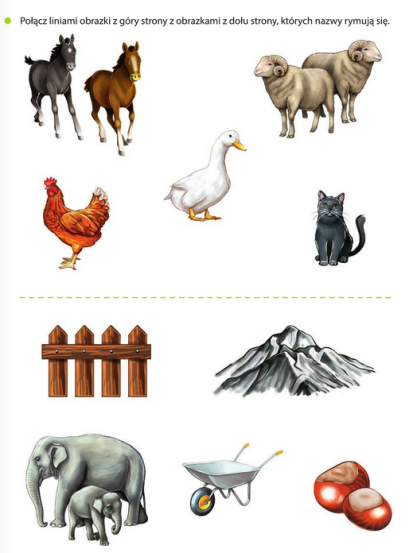 MIŁEJ ZABAWY!! 